ЛЫТКИН ВАСИЛИЙ ИЛЬИЧ (1895 – 1981)Лыткин Василий Ильич – советский коми поэт, переводчик, лингвист, финно-угровед, доктор филологических наук, доктор философии, профессор, член Союза писателей СССР (1958), Академик Финской АН. Лауреат Государственной премии Коми АССР им. Куратова, заслуженный деятель науки и техники РСФСР и Коми АССР.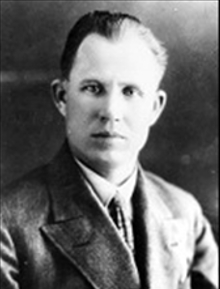 Василий Ильич Лыткин в 1926 г. окончил     филологический факультет Первого Московского университета и поступил в аспирантуру НИИ народов Востока по специальности «финно-угорское языкознание». С 1932 года становится заведующим кафедрой языка и литературы в КГПИ. При Московском отделении Общества изучения Коми края он создает комиссию по составлению словаря коми языка и изучения диалектов.В 1933 году молодой ученый был арестован. 6 лет В. Лыткин провел в лагерях и на поселении в Хабаровском крае. После освобождения, с 1939 по 1948 гг.,   В. Лыткин работал в Оренбургском пединституте общего языкознания и русского языка в должности доцента, а затем профессора и заведующего кафедрой общего языкознания и русского языка (с 1947 г.)   В эти годы он защитил диссертации на соискание ученой степени кандидата («Древнепермская графика» (1943)) и доктора наук («Древнепермский язык и историческая грамматика пермских языков» (1946)). В 1948–1949 гг. В.И. Лыткин занимает должность заведующего кафедрой русского языка в Московском пединституте, а в 1949–1959 годы – заведующего кафедрой русского языка в пединституте г. Рязани. Занимал должность старшего научного сотрудника Института языкознания АН СССР (1950–1960), заведующего сектором финно-угорских языков Института языкознания АН СССР (1962–1972). Этот период деятельности является одним из самых плодотворных в жизни писателя и ученого: он создает собственную научную школу, состоящую из десятка ученых. В 1975–1979 гг. В. Лыткин читал спецкурсы по исторической грамматике коми языка в Сыктывкарском госуниверситете.